Минпросвещения разработает мессенджер для учителейМинпросвещения России в рамках федерального проекта "Цифровая образовательная среда" нацпроекта "Образование" разработает специальный мессенджер, который позволит упростить работу учителя и облегчить его взаимодействие с родителями. Об этом в интервью порталу "Будущее России. Национальные проекты", оператором которого является ТАСС, сообщила замминистра просвещения Марина Ракова."Важная составляющая цифровой образовательной среды - это налаженный диалог и коммуникация между всеми участниками образовательного процесса: для этого мы разработаем своего рода мессенджер", - сказала она.По словам замминистра, сейчас учитель понимает состав своего класса только в конце августа, прямо перед началом учебного года. За короткий срок преподаватель должен "занести все контакты родителей в телефон, создать группы и начать общение". "Специальный мессенджер будет подгружать все данные автоматически. Он же поможет учителям загружать домашние задания в электронный дневник в определенное время. Таким образом, это будет некий органайзер-помощник, который будет не только налаживать общение, но и помогать в организации работы преподавателя", - пояснила Ракова.Федеральный проект "Цифровая образовательная среда" предполагает создание к 2024 году безопасной цифровой образовательной среды для обеспечения высокого качества и доступности образования всех видов и на всех уровнях. К концу текущего года, согласно документу, будет разработана ее целевая модель, которая будет внедрена не менее чем в 10 регионах страны. Проект также предполагает подключение всех образовательных организаций к высокоскоростному интернету, внедрение современных цифровых технологий в образовательный процесс.Нацпроект "Образование" рассчитан на 2019-2024 годы. Общий бюджет составит почти 784,5 млрд рублей, нацпроект призван обеспечить глобальную конкурентоспособность российского образования, а также вхождение РФ в число десяти ведущих стран по качеству общего образования.9 августа 2019 г.Источник: https://vogazeta.ru/articles/2019/8/9/---------------------------------------------------------------------------------------------------------------------Российский портал информатизации образования содержит: законодательные и нормативные правовые акты государственного регулирования информатизации образования, федеральные и региональные программы информатизации сферы образования, понятийный аппарат информатизации образования, библиографию по проблемам информатизации образования, по учебникам дисциплин цикла Информатика, научно-популярные, документальные видео материалы и фильмы, периодические издания по информатизации образования и многое другое.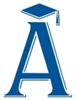 